基本信息基本信息 更新时间：2024-05-16 17:46  更新时间：2024-05-16 17:46  更新时间：2024-05-16 17:46  更新时间：2024-05-16 17:46 姓    名姓    名付孟秋付孟秋年    龄41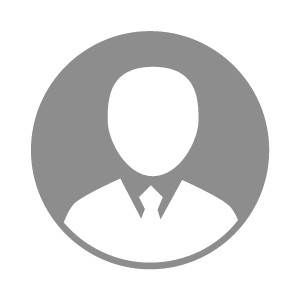 电    话电    话下载后可见下载后可见毕业院校武汉华中农大邮    箱邮    箱下载后可见下载后可见学    历本科住    址住    址山东菏泽山东菏泽期望月薪10000-20000求职意向求职意向畜牧场场长,猪病专家,执业兽医师畜牧场场长,猪病专家,执业兽医师畜牧场场长,猪病专家,执业兽医师畜牧场场长,猪病专家,执业兽医师期望地区期望地区山东省/青岛市山东省/青岛市山东省/青岛市山东省/青岛市教育经历教育经历就读学校：荆州农校 就读学校：荆州农校 就读学校：荆州农校 就读学校：荆州农校 就读学校：荆州农校 就读学校：荆州农校 就读学校：荆州农校 工作经历工作经历工作单位：海大海芯生物 工作单位：海大海芯生物 工作单位：海大海芯生物 工作单位：海大海芯生物 工作单位：海大海芯生物 工作单位：海大海芯生物 工作单位：海大海芯生物 自我评价自我评价工作认真负责，勇于挑战自我工作认真负责，勇于挑战自我工作认真负责，勇于挑战自我工作认真负责，勇于挑战自我工作认真负责，勇于挑战自我工作认真负责，勇于挑战自我工作认真负责，勇于挑战自我其他特长其他特长已获得执业兽医资格已获得执业兽医资格已获得执业兽医资格已获得执业兽医资格已获得执业兽医资格已获得执业兽医资格已获得执业兽医资格